Приложение 6к постановлениюадминистрации города от ____________ № _________ «Приложение 4к постановлениюадминистрации города от 16.07.2012 № 302СХЕМА размещения рекламных конструкцийв Советском районе города Красноярска по улице ВороноваМасштаб 1:5000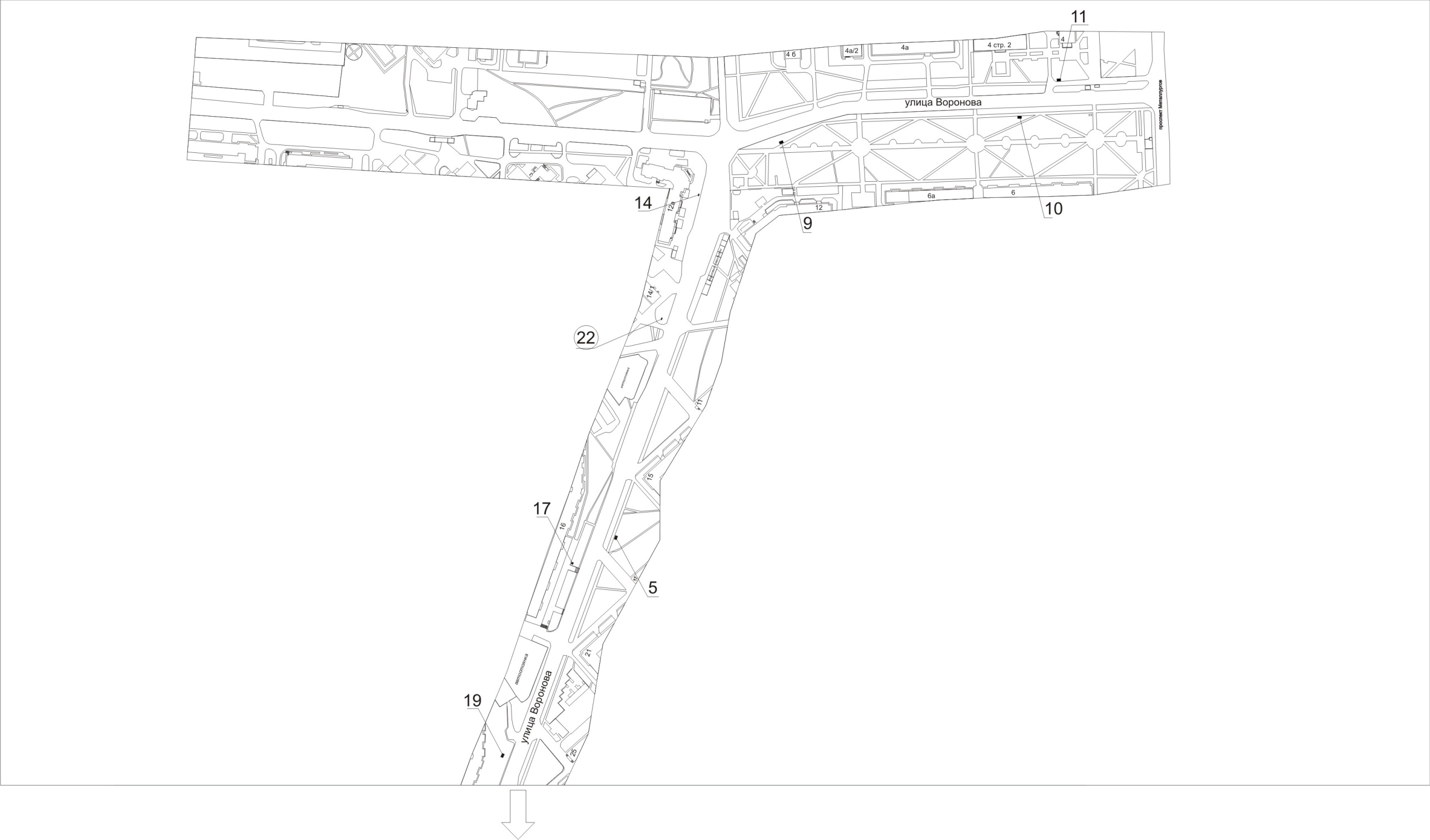 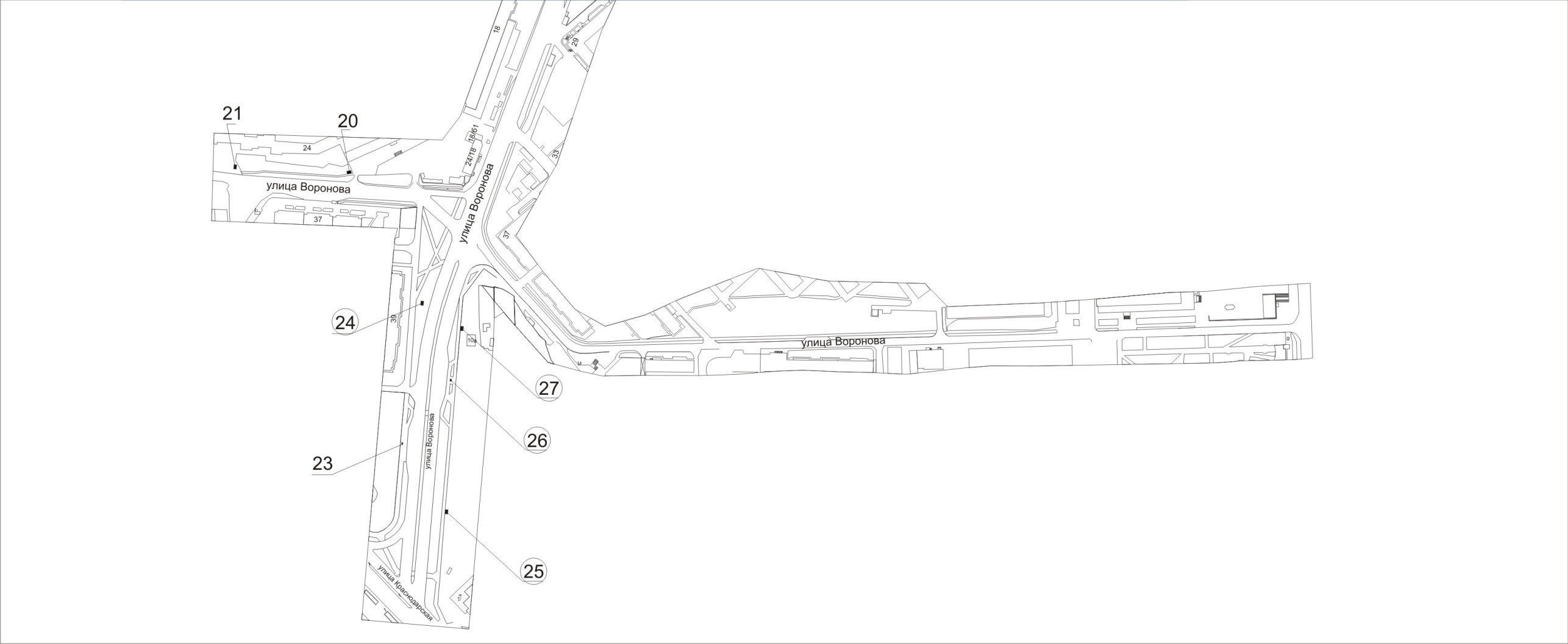 Примечание:Сведения о рекламных местах указываются в паспортах рекламных мест.».Номер на схемеАдрес рекламного местаТип конструкции5Ул. Воронова, 17щитовая конструкция с размером информационного поля 6,0 м x 3,0 м (щит) либо щитовая конструкция с размером информационного поля 6,0 м x 3,2 м с автоматической сменой изображения (призматрон)9Ул. Воронова, 12, 55 м от пересечения с ул. Рокоссовскогощитовая конструкция с размером информационного поля 6,0 м x 3,0 м (щит) либо щитовая конструкция с размером информационного поля 6,0 м x 3,2 м с автоматической сменой изображения (призматрон)10Ул. Воронова, со стороны здания по пр-ту Металлургов, 6щитовая конструкция с размером информационного поля 6,0 м x 3,0 м (щит) либо щитовая конструкция с размером информационного поля 6,0 м x 3,2 м с автоматической сменой изображения (призматрон)11Ул. Воронова, перед проездом к зданию по пр-ту Металлургов, 4щитовая конструкция с размером информационного поля 6,0 м x 3,0 м (щит) либо щитовая конструкция с размером информационного поля 6,0 м x 3,2 м с автоматической сменой изображения (призматрон)14Ул. Воронова, 12ащитовая конструкция с размером информационного поля 1,2 м x 1,8 м (пилон)17Ул. Воронова, 16, справа от входа в магазинтумба (пиллар) с размером информационного поля 1,4 м х 3,0 м, 0,85 м х 3,0 м19Ул. Воронова, 18щитовая конструкция с размером информационного поля 6,0 м x 3,0 м (щит) либо щитовая конструкция с размером информационного поля 6,0 м x 3,2 м с автоматической сменой изображения (призматрон)20Ул. Воронова, 24, со стороны пристройкищитовая конструкция с размером информационного поля 6,0 м x 3,0 м (щит) либо щитовая конструкция с размером информационного поля 6,0 м x 3,2 м с автоматической сменой изображения (призматрон)21Ул. Воронова, 24, со стороны северного фасада зданиящитовая конструкция с размером информационного поля 6,0 м x 3,0 м (щит) либо щитовая конструкция с размером информационного поля 6,0 м x 3,2 м с автоматической сменой изображения (призматрон)22Ул. Воронова, 14щитовая конструкция с размером информационного поля 6,0 м x 3,0 м (щит) либо щитовая конструкция с размером информационного поля 6,0 м x 3,2 м с автоматической сменой изображения (призматрон)23Ул. Воронова, остановка общественного транспорта «Ул. Воронова», движение в сторону ул. Краснодарскойрекламная конструкция в составе остановочного пункта движения общественного транспорта с раз-мером информационного поля 1,2 м х 1,8 м24Ул. Воронова, напротив здания по ул. Краснодарской, 39щитовая конструкция с размером информационного поля 6,0 м x 3,0 м (щит) либо щитовая конструкция с размером информационного поля 6,0 м x 3,2 м с автоматической сменой изображения (призматрон), либо электронное табло с размером информационного поля 6,0 м х 3,0 мНомер на схемеАдрес рекламного местаТип конструкции25Ул. Воронова, напротив здания по ул. Краснодарской, 17а/1щитовая конструкция с размером информационного поля 6,0 м x 3,0 м (щит) либо щитовая конструкция с размером информационного поля 6,0 м x 3,2 м с автоматической сменой изображения (призматрон), либо электронное табло с размером информационного поля 6,0 м х 3,0 м26Ул. Воронова, остановка общественного транспорта «Ул. Воронова», движение в сторону ул. Рокоссовского рекламная конструкция в составе остановочного пункта движения общественного транспорта с раз-мером информационного поля 1,2 м х 1,8 м27Ул. Воронова, напротив дома по ул. Сезонников, 10ащитовая конструкция с размером информационного поля 6,0 м x 3,0 м (щит) либо щитовая конструкция с размером информационного поля 6,0 м x 3,2 м с автоматической сменой изображения (призматрон)